		Referat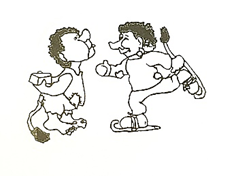 Møte: styremøte Mars 2022				Dato: 29.03.2022Tilstade: Marita Aklestad, Liv Grete Stokke, Lillian Hellebust, Jan Egil Gretland, Trude V UlvestadTid: 	20.00-21.00				Skrivar: Arnt-Helge BjerknesNR.	 Innhold						      Ansvar	  Vedlegg11Konstituere nytt styre etter årsmøte 2022Liv Grete Stokke leiar for to nye årMarita Aklestad og Lillian Hellebust styremedlem frå foreldraTrude Velle Ulvestad og Jan Egil Gretland styremedlem frå personaletKonstituere nytt styre etter årsmøte 2022Liv Grete Stokke leiar for to nye årMarita Aklestad og Lillian Hellebust styremedlem frå foreldraTrude Velle Ulvestad og Jan Egil Gretland styremedlem frå personaletKonstituere nytt styre etter årsmøte 2022Liv Grete Stokke leiar for to nye årMarita Aklestad og Lillian Hellebust styremedlem frå foreldraTrude Velle Ulvestad og Jan Egil Gretland styremedlem frå personaletKonstituere nytt styre etter årsmøte 2022Liv Grete Stokke leiar for to nye årMarita Aklestad og Lillian Hellebust styremedlem frå foreldraTrude Velle Ulvestad og Jan Egil Gretland styremedlem frå personalet22Styreleiar og styrar invitert til møte med Høgskulen i Volda den 18.05.22 sidan vi er ein utdanningsbarnehage.Styreleiar og styrar invitert til møte med Høgskulen i Volda den 18.05.22 sidan vi er ein utdanningsbarnehage.Styreleiar og styrar invitert til møte med Høgskulen i Volda den 18.05.22 sidan vi er ein utdanningsbarnehage.Styreleiar og styrar invitert til møte med Høgskulen i Volda den 18.05.22 sidan vi er ein utdanningsbarnehage.33Personaltur 2022Styrar planlegg ein studietur 14.-15. augustMeir detaljar etter neste personalmøte 25. aprilPersonaltur 2022Styrar planlegg ein studietur 14.-15. augustMeir detaljar etter neste personalmøte 25. aprilPersonaltur 2022Styrar planlegg ein studietur 14.-15. augustMeir detaljar etter neste personalmøte 25. aprilPersonaltur 2022Styrar planlegg ein studietur 14.-15. augustMeir detaljar etter neste personalmøte 25. april44OpptakVi tar inn 12 born under tre år og 1 born over tre år.16 born skal over i skulen og 5 born skal starte i andre barnehagar til haustenVi har også planar om å gi tilbod til 6 born under tre år frå 01.01.23.Med redusert barnetal blir det litt omdisponering av personalet neste barnehageår. Styrar ilag med dei andre leiarane lagar ein plan på leiarsamlinga 23.aprilOpptakVi tar inn 12 born under tre år og 1 born over tre år.16 born skal over i skulen og 5 born skal starte i andre barnehagar til haustenVi har også planar om å gi tilbod til 6 born under tre år frå 01.01.23.Med redusert barnetal blir det litt omdisponering av personalet neste barnehageår. Styrar ilag med dei andre leiarane lagar ein plan på leiarsamlinga 23.aprilOpptakVi tar inn 12 born under tre år og 1 born over tre år.16 born skal over i skulen og 5 born skal starte i andre barnehagar til haustenVi har også planar om å gi tilbod til 6 born under tre år frå 01.01.23.Med redusert barnetal blir det litt omdisponering av personalet neste barnehageår. Styrar ilag med dei andre leiarane lagar ein plan på leiarsamlinga 23.aprilOpptakVi tar inn 12 born under tre år og 1 born over tre år.16 born skal over i skulen og 5 born skal starte i andre barnehagar til haustenVi har også planar om å gi tilbod til 6 born under tre år frå 01.01.23.Med redusert barnetal blir det litt omdisponering av personalet neste barnehageår. Styrar ilag med dei andre leiarane lagar ein plan på leiarsamlinga 23.april55PermisjonssøknadStyret stiller seg positive til at personal som har lang fartstid i barnehagen kan søkje inntil 1 år permisjon uten lønn. Styrar sjekkar med PBL om det er noko ein må avklare først. Dette vil ikkje være ein fast regel, men ei muligheit dei tilsette har. Der styret avgjer i kvart enkelt tilfelle. Styret innhentar opplysningar med andre som har ei slik løysing for å få kunnskap om korleis deira reglar er.På neste styremøte utarbeidar ein eit reglemang for ulønna permisjonarPermisjonssøknadStyret stiller seg positive til at personal som har lang fartstid i barnehagen kan søkje inntil 1 år permisjon uten lønn. Styrar sjekkar med PBL om det er noko ein må avklare først. Dette vil ikkje være ein fast regel, men ei muligheit dei tilsette har. Der styret avgjer i kvart enkelt tilfelle. Styret innhentar opplysningar med andre som har ei slik løysing for å få kunnskap om korleis deira reglar er.På neste styremøte utarbeidar ein eit reglemang for ulønna permisjonarPermisjonssøknadStyret stiller seg positive til at personal som har lang fartstid i barnehagen kan søkje inntil 1 år permisjon uten lønn. Styrar sjekkar med PBL om det er noko ein må avklare først. Dette vil ikkje være ein fast regel, men ei muligheit dei tilsette har. Der styret avgjer i kvart enkelt tilfelle. Styret innhentar opplysningar med andre som har ei slik løysing for å få kunnskap om korleis deira reglar er.På neste styremøte utarbeidar ein eit reglemang for ulønna permisjonarPermisjonssøknadStyret stiller seg positive til at personal som har lang fartstid i barnehagen kan søkje inntil 1 år permisjon uten lønn. Styrar sjekkar med PBL om det er noko ein må avklare først. Dette vil ikkje være ein fast regel, men ei muligheit dei tilsette har. Der styret avgjer i kvart enkelt tilfelle. Styret innhentar opplysningar med andre som har ei slik løysing for å få kunnskap om korleis deira reglar er.På neste styremøte utarbeidar ein eit reglemang for ulønna permisjonar66